Экскурсия в краеведческий музей в средней группе.Познавательное развитие.Тема: «Секреты музея».                                                                                Долганова Т.А.                                                                                                  МДОУ «Детский сад №16                                                                                                                 г.Пугачева Саратовской области»Тема экскурсии: «Секреты музея».Возраст детей: 4-5 лет.Цель: Познакомить детей с историей родного края. Сформировать представление о  краеведческом музее, его экспонатах.Задачи:Обучающие. Углублять и расширять знания детей об истории родного края: о быте наших предков, о животном мире современном и далеком, о подвигах наших земляков в военное время.Развивающие. Развивать любознательность, логическое мышление, внимание, умение проводить сравнительный анализ.Воспитательные. Воспитывать нравственно-патриотические чувства: любовь к родному краю, уважение к нашим предкам, гордость за жителей города и района.Активизация словаря: музей, экскурсовод, экспонаты, коллекция.Оснащение образовательного процесса: экспонаты музея, карточки по теме, Технологии: проблемного обучения (ставится задача-проблема - выполнить задания и получить подсказку, которая решается в ходе экскурсии), игровые (игры «Загадки», «Волшебная коробка», «Прошлое-настоящее», «Найди, где спрятано»), социально-коммуникативные (ответы на вопросы экскурсовода и сказочных персонажей), здоровьесберегающие (разные виды ходьбы).Предварительная работа: беседы о родном городе, рассматривание альбомов, открыток «Мой город», «Животные и птицы нашего края», беседы о культуре поведения в общественных местах.Актуальность: экскурсионная деятельность позволяет познакомить детей с объектами живой природы, с особенностями организации жизни и быта наших предков, по новому взглянуть на мир. Дети, получают азы патриотического воспитания, суть которого состоит в том, чтобы взрастить в детской душе семена любви, гордости за свой народ, за родной край, родной дом.Место проведения: краеведческий музей им. К.И.Журавлева г.Пугачева Саратовской области.Ход экскурсии.1.Введение в игровую ситуацию. 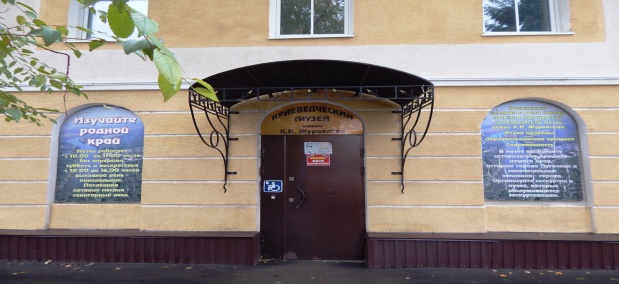   Воспитатель: «Сегодня день торжественен и строг.                            Открыта дверь, музей гостей встречает                            В стенах своих входящих привечает,                             Лишь стоит преступить его порог….»Ребята, сегодня мы с вами посетим краеведческий музей нашего города. Музей расположен в одном из старых зданий нашего города. Мы увидим много интересного и неизвестного. Все предметы, которые находятся в музее называются экспонаты.Прежде чем войти в музей, давайте вспомним правила поведения в нем. (ответы детей). Обобщение: правильно, нельзя бегать, кричать, толкать друг друга, некоторые экспонаты музея можно трогать руками, но быть очень аккуратными. И так, в путь!2.Актуализация знаний.Детей встречает экскурсовод в русском народном костюме. Очень приветливо и доступной форме началось знакомство с историей нашего края.В первом зале мы увидели уникальные экспонаты: череп и бивни мамонта (найдены в с.Кордон крестьянами в конце 1920г.), скелеты ихтиозавра (длиной около двух метров),  челюсти и скелет плиозавра, которые были найдены на Савеловском руднике в 1931г и много других палеонтологических находок. Игра «Жили - живут», детям было предложено рассмотреть карточки с животными, которые жили ранее и современными их собратьями и разложить их по времени обитания. За выполнение задания дети получили первую букву «М».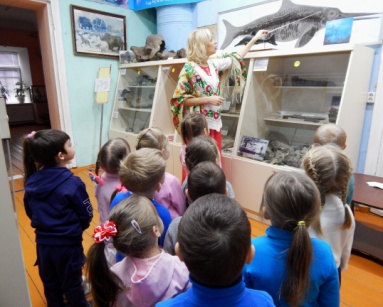 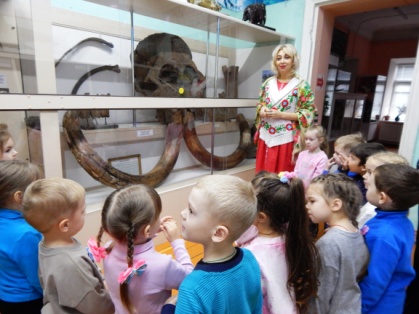 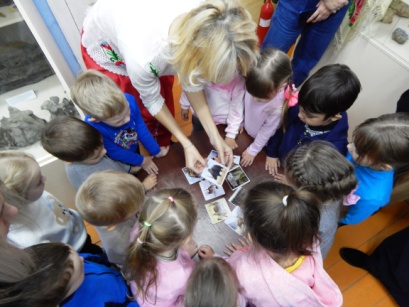 Во втором зале нас ждала степная фея, которая предложила выполнить ее задание: отгадать загадки.  1. Говорят, она хитра             2. Дружбу водит лишь с лисой,        3. Все деревья я лечуКур уносит со двора.              Этот зверь сердитый, злой.              По деревьям я стучу.Но зато красавица-                  Он зубами щелк да щелк,                 Их спасаю от враговВсем ребятам нравится!          Очень страшный серый…                Вредных, маленьких жуков( лиса )                                        (волк)                                                     (дятел)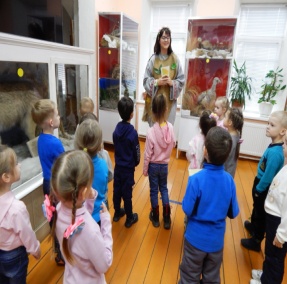 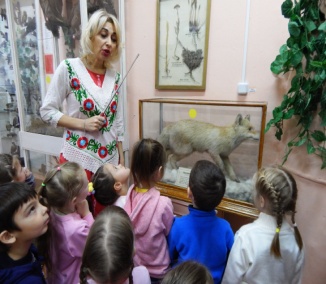 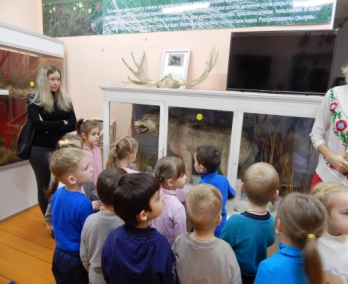 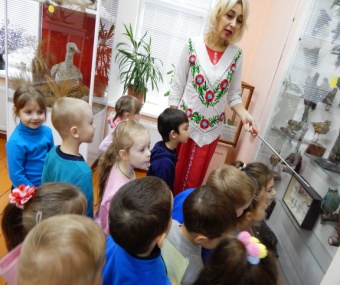 Дети отгадывают загадки, рассматривают животных и птиц, высказывают свое мнение о них. Выполнив задание, получаем вторую букву «У».В третьем зале нас ждали экспонаты бронзового века: погребение древнего человека, орудия труда и «каменная половецкая баба» - которую потрогали все, загадав желание.Игра «Волшебная коробка» - детям необходимо было на ощупь определить предмет (игрушку) и назвать ее. Выполнив задание, мы получаем третью букву «З».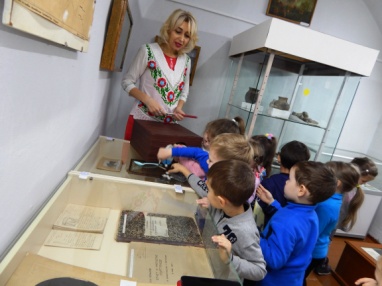 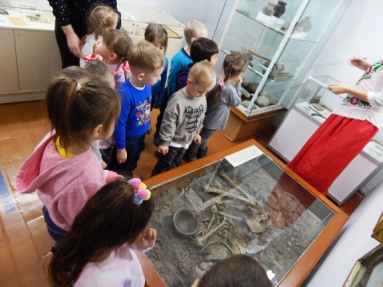 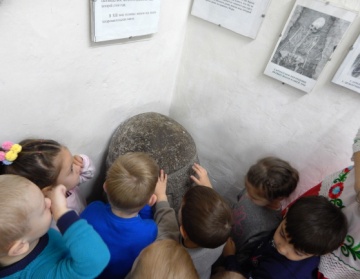 В четвертом зале нас ждала баба Яга, которая плакала и просила о помощи: найти ступу и избушку.Здесь дети познакомились с предметами быта наших предков: лапти, стиральные доски, кувшины, котелки, самопряхи. 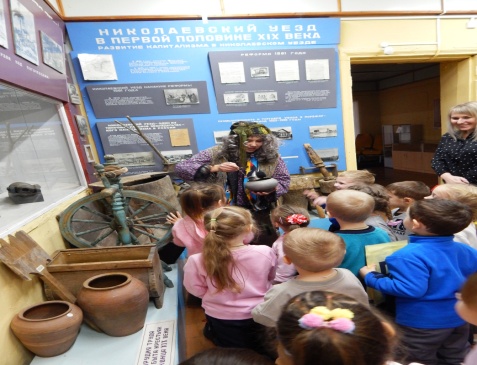 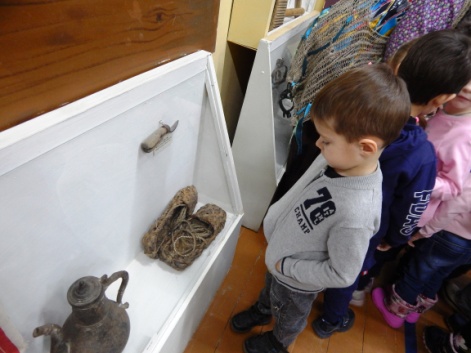 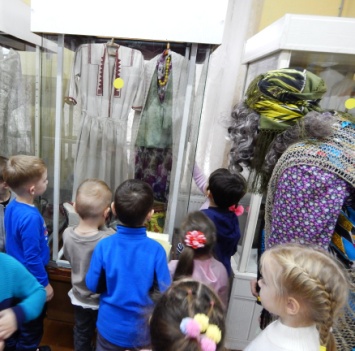 Видел я предметы быта из ожившей старины.                                            Для меня теперь открыто                                            Прошлое моей страны!С костюмами, обувью, украшением наших предков. И вот она – ступа бабы Яги! Задание выполнено – буква «Е» получена! Но где же избушка? Пройдя небольшой лабиринт, дети находят избушку – она решила взобраться на старый комод! Ура! Получена последняя буква «Й»!Игра «Составь слово» - дети выкладывают слово из букв, это слово «МУЗЕЙ».Все задания выполнены! За сообразительность и смекалку баба Яга угощает всех детей конфетами и дарит на прощанье магнитики.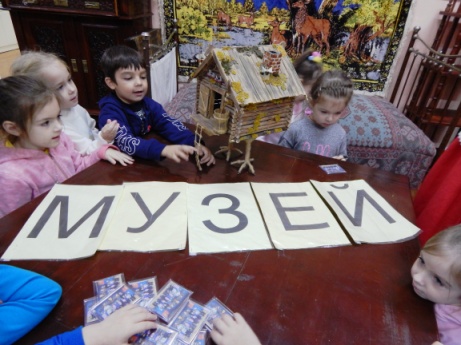 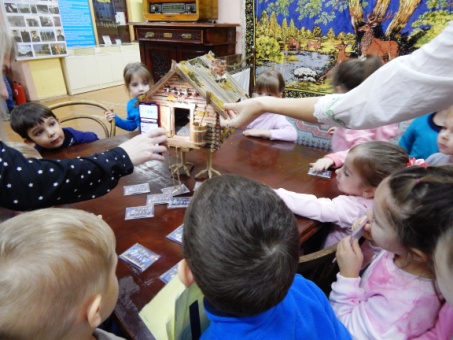 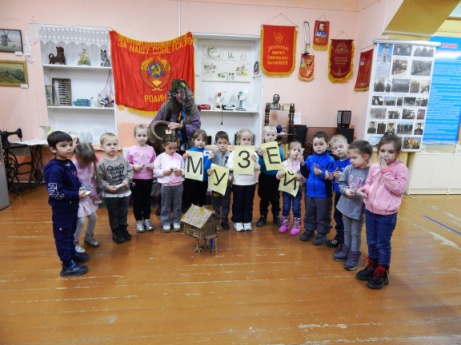 Но наша экскурсия продолжается и мы посетили выставку «История России в орденах и медалях». Это единственная в Саратовской области выставка частного коллекционера В.Я.Ивлиева, которая составлена из наград, учрежденных за более чем 300 лет истории Отечества со времен Петра I до наших дней. Вызывает восторг и гордость за нашу великую страну!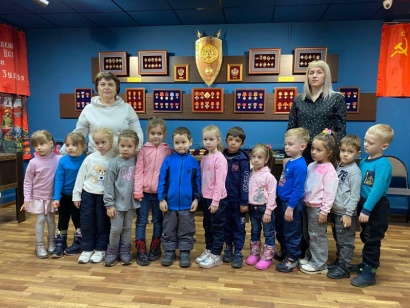 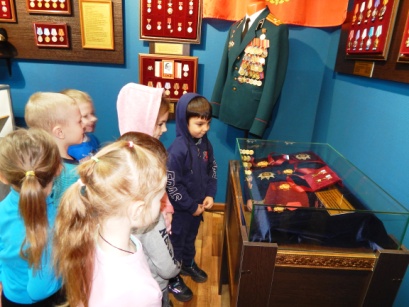 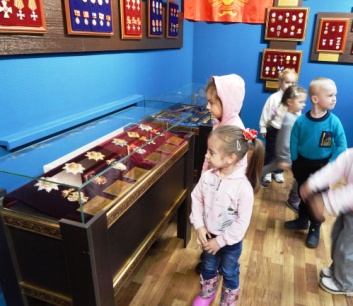 Посмотрели выставку картин, написанных местными художниками и не обошли вниманием старопечатные книги из библиотек иргизких монастырей (XVI-XIXвв)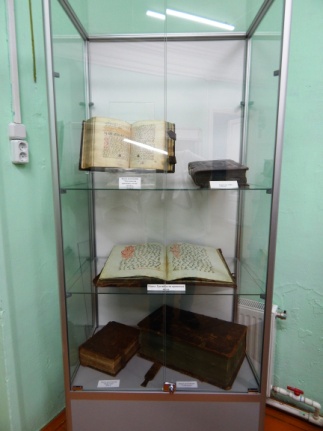 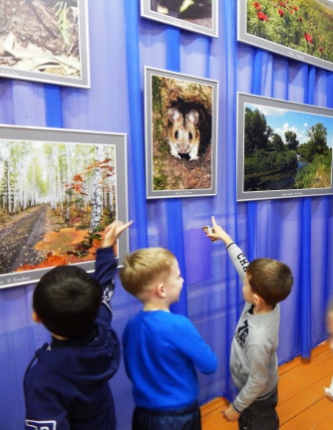 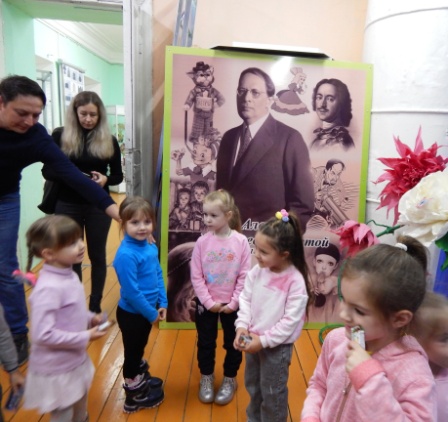 Итог. Экскурсия окончена, эмоций и впечатлений много, получен большой запас знаний об истории и природе родного края! Дети наперебой обсуждают увиденное! Радостными, счастливыми и узнавшими много нового, они расходились домой.Используемая литература:1.ОТ РОЖДЕНИЯ ДО ШКОЛЫ. Инновационная программа дошкольного образования. Под Общей редакцией Н.Е.Вераксы, Т.С.Комаровой, Э.М.Дорофеевой.-6-е изд., доп.- М.:МОЗАИКА-СИНТЕЗ, 2020.-368с.;  2. «Город Пугачев. История и современность».К.И.Журавлев, А.А.Симонов, Н.И.Сулейманова.    Издательский  дом «ВОЛГА»,2016.-592с.3. «Город Пугачев».Ю.В.Преображенский. Приволжское книжное издательство.1989, 128с.    4. «Исторический очерк о Российском освоении Поволжья и заволжском городе Пугачеве», Саратов,2007,24с.5. «1000 загадок для самых умных малышей».-М.:АСТ,Сова,2019.-256с.